ΚΑΤΑΛΟΓΟΣ ΕΙΣΕΡΧΟΜΕΝΩΝ ΥΠΟΨΗΦΙΩΝ ΤΡΙΤΟΒΑΘΜΙΑΣ ΣΤΗΝ ΑΘΛΗΤΙΚΗ ΕΓΚΑΤΑΣΤΑΣΗ 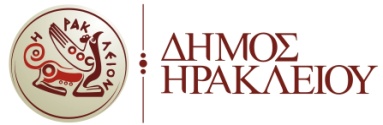 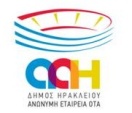 ΚΑΤΑΛΟΓΟΣ ΕΙΣΕΡΧΟΜΕΝΩΝ ΥΠΟΨΗΦΙΩΝ ΤΡΙΤΟΒΑΘΜΙΑΣ ΣΤΗΝ ΑΘΛΗΤΙΚΗ ΕΓΚΑΤΑΣΤΑΣΗ ΚΑΤΑΛΟΓΟΣ ΕΙΣΕΡΧΟΜΕΝΩΝ ΥΠΟΨΗΦΙΩΝ ΤΡΙΤΟΒΑΘΜΙΑΣ ΣΤΗΝ ΑΘΛΗΤΙΚΗ ΕΓΚΑΤΑΣΤΑΣΗ ΚΑΤΑΛΟΓΟΣ ΕΙΣΕΡΧΟΜΕΝΩΝ ΥΠΟΨΗΦΙΩΝ ΤΡΙΤΟΒΑΘΜΙΑΣ ΣΤΗΝ ΑΘΛΗΤΙΚΗ ΕΓΚΑΤΑΣΤΑΣΗ ΚΑΤΑΛΟΓΟΣ ΕΙΣΕΡΧΟΜΕΝΩΝ ΥΠΟΨΗΦΙΩΝ ΤΡΙΤΟΒΑΘΜΙΑΣ ΣΤΗΝ ΑΘΛΗΤΙΚΗ ΕΓΚΑΤΑΣΤΑΣΗ ΚΑΤΑΛΟΓΟΣ ΕΙΣΕΡΧΟΜΕΝΩΝ ΥΠΟΨΗΦΙΩΝ ΤΡΙΤΟΒΑΘΜΙΑΣ ΣΤΗΝ ΑΘΛΗΤΙΚΗ ΕΓΚΑΤΑΣΤΑΣΗ ΟΔΗΓΙΕΣ ΓΙΑ ΖΩΝΕΣ ΧΡΗΣΗΣ(ΕΝΗΜΈΡΩΣΗ ΠΛΗΡΌΤΗΤΑΣ 28.05.2020)Η χρήση της αθλητικής εγκατάστασης  για αθλητές αθλητικών σωματείων θα γίνεται καθημερινά από Δευτέρα έως και Σάββατο  σε ζώνες όπως παρακάτω: ΚΕΝΤΡΙΚΟ ΓΗΠΕΔΟ (ΔΕΥΤΕΡΑ – ΠΑΡΑΣΚΕΥΗ)Α Ζώνη  : 10:00 – 12:00 (είσοδος: 9:30-9:55 / αποχώρηση: 12:00-12:10) (Πληρότητα μέχρι τώρα : 5%- από εφαρμογή προηγούμενης ΚΥΑ)Β  Ζώνη  : 16:00 – 17:30 (είσοδος: 15:45-16:00 /αποχώρηση: 17:30-17:35)(Πληρότητα μέχρι τώρα : 5%- από εφαρμογή προηγούμενης ΚΥΑ)Γ  Ζώνη  : 18:00 – 19:30 (είσοδος: 17:45 -18:00/ αποχώρηση: 19:30-19:35)(Πληρότητα μέχρι τώρα : 100% - από εφαρμογή προηγούμενης ΚΥΑ)Δ  Ζώνη  : 20:00 – 21:30 (είσοδος: 19:45 -20:00/ αποχώρηση: 21:30-21:35)(Πληρότητα μέχρι τώρα : 20 % - από εφαρμογή προηγούμενης ΚΥΑ)ΚΕΝΤΡΙΚΟ ΓΗΠΕΔΟ (ΣΑΒΒΑΤΟ)Α1 Ζώνη  : 9:00 – 10:30 (είσοδος: 8:30-9:00 / αποχώρηση: 10:20-10:30) Α2 Ζώνη  : 11:00 – 12:30 (είσοδος: 10:40-11:00 / αποχώρηση: 12:20-12:30) Β  Ζώνη  : 13:00 – 14:30 (είσοδος: 12:40-13:00 /αποχώρηση: 14:20-14:30)Γ  Ζώνη  : 17:00 – 18:30 (είσοδος: 16:40 -17:00/ αποχώρηση: 18:20-18:30)ΒΟΗΘΗΤΙΚΟ ΓΗΠΕΔΟ (ΔΕΥΤΕΡΑ – ΠΑΡΑΣΚΕΥΗ)Β  Ζώνη  : 16:00 – 17:30 (είσοδος: 15:45-16:00 /αποχώρηση: 17:30-17:35)(Πληρότητα μέχρι τώρα : 0%- από εφαρμογή προηγούμενης ΚΥΑ)Γ  Ζώνη  : 18:00 – 19:30 (είσοδος: 17:45 -18:00/ αποχώρηση: 19:30-19:35)(Πληρότητα μέχρι τώρα : 5% - από εφαρμογή προηγούμενης ΚΥΑ)Δ  Ζώνη  : 20:00 – 21:30 (είσοδος: 19:45 -20:00/ αποχώρηση: 21:30-21:35)(Ζώνη Υποψηφίων Τριτοβάθμιας - Πληρότητα μέχρι τώρα : 60 % - από εφαρμογή προηγούμενης ΚΥΑ – )ΕΙΣΟΔΟΣΕΙΣΟΔΟΣΕΞΟΔΟΣΕΞΟΔΟΣΩΡΕΣΖΩΝΗΖΩΝΗΟΝΟΜΑΤΕΠΩΝΥΜΟΙΔΙΟΤΗΤΑΔΙΕΥ. ΚΑΤΟΙΚΙΑΣEMAILKINΗΤΟ ΤΗΛΕΦΩΝΟΩΡΑΘΣΥΜ/ΜΑΤΑ*ΩΡΑΘΥΠΟΓΡΑΦΗ0ΠΡΟΠΟΝΗΤΗΣ1ΑΘΛΗΤΗΣ/ΤΡΙΑ2ΑΘΛΗΤΗΣ/ΤΡΙΑ3ΑΘΛΗΤΗΣ/ΤΡΙΑ4ΑΘΛΗΤΗΣ/ΤΡΙΑ5ΑΘΛΗΤΗΣ/ΤΡΙΑ6ΑΘΛΗΤΗΣ/ΤΡΙΑΑΘΛΗΤΗΣ/ΤΡΙΑ1ΑΘΛΗΤΗΣ/ΤΡΙΑ2ΑΘΛΗΤΗΣ/ΤΡΙΑ3ΑΘΛΗΤΗΣ/ΤΡΙΑ4ΑΘΛΗΤΗΣ/ΤΡΙΑ5ΑΘΛΗΤΗΣ/ΤΡΙΑ 6ΑΘΛΗΤΗΣ/ΤΡΙΑΑΘΛΗΤΗΣ/ΤΡΙΑ1ΑΘΛΗΤΗΣ/ΤΡΙΑ2ΑΘΛΗΤΗΣ/ΤΡΙΑ3ΑΘΛΗΤΗΣ/ΤΡΙΑ4ΑΘΛΗΤΗΣ/ΤΡΙΑ5ΑΘΛΗΤΗΣ/ΤΡΙΑΕΙΣΟΔΟΣΕΙΣΟΔΟΣΕΞΟΔΟΣΕΞΟΔΟΣΩΡΕΣΖΩΝΗΖΩΝΗΟΝΟΜΑΤΕΠΩΝΥΜΟΙΔΙΟΤΗΤΑΔΙΕΥ. ΚΑΤΟΙΚΙΑΣEMAILKINΗΤΟ ΤΗΛΕΦΩΝΟΩΡΑΘΣΥΜ/ΜΑΤΑ*ΩΡΑΘΥΠΟΓΡΑΦΗ0ΠΡΟΠΟΝΗΤΗΣ1ΑΘΛΗΤΗΣ/ΤΡΙΑ2ΑΘΛΗΤΗΣ/ΤΡΙΑ3ΑΘΛΗΤΗΣ/ΤΡΙΑ4ΑΘΛΗΤΗΣ/ΤΡΙΑ5ΑΘΛΗΤΗΣ/ΤΡΙΑ6ΑΘΛΗΤΗΣ/ΤΡΙΑΑΘΛΗΤΗΣ/ΤΡΙΑ1ΑΘΛΗΤΗΣ/ΤΡΙΑ2ΑΘΛΗΤΗΣ/ΤΡΙΑ3ΑΘΛΗΤΗΣ/ΤΡΙΑ4ΑΘΛΗΤΗΣ/ΤΡΙΑ5ΑΘΛΗΤΗΣ/ΤΡΙΑ 6ΑΘΛΗΤΗΣ/ΤΡΙΑΑΘΛΗΤΗΣ/ΤΡΙΑ1ΑΘΛΗΤΗΣ/ΤΡΙΑ2ΑΘΛΗΤΗΣ/ΤΡΙΑ3ΑΘΛΗΤΗΣ/ΤΡΙΑ4ΑΘΛΗΤΗΣ/ΤΡΙΑ5ΑΘΛΗΤΗΣ/ΤΡΙΑΕΙΣΟΔΟΣΕΙΣΟΔΟΣΕΞΟΔΟΣΕΞΟΔΟΣΩΡΕΣΖΩΝΗΖΩΝΗΟΝΟΜΑΤΕΠΩΝΥΜΟΙΔΙΟΤΗΤΑΔΙΕΥ. ΚΑΤΟΙΚΙΑΣEMAILKINΗΤΟ ΤΗΛΕΦΩΝΟΩΡΑΘΣΥΜ/ΜΑΤΑ*ΩΡΑΘΥΠΟΓΡΑΦΗ0ΠΡΟΠΟΝΗΤΗΣ1ΑΘΛΗΤΗΣ/ΤΡΙΑ2ΑΘΛΗΤΗΣ/ΤΡΙΑ3ΑΘΛΗΤΗΣ/ΤΡΙΑ4ΑΘΛΗΤΗΣ/ΤΡΙΑ5ΑΘΛΗΤΗΣ/ΤΡΙΑ6ΑΘΛΗΤΗΣ/ΤΡΙΑΑΘΛΗΤΗΣ/ΤΡΙΑ1ΑΘΛΗΤΗΣ/ΤΡΙΑ2ΑΘΛΗΤΗΣ/ΤΡΙΑ3ΑΘΛΗΤΗΣ/ΤΡΙΑ4ΑΘΛΗΤΗΣ/ΤΡΙΑ5ΑΘΛΗΤΗΣ/ΤΡΙΑ 6ΑΘΛΗΤΗΣ/ΤΡΙΑΑΘΛΗΤΗΣ/ΤΡΙΑ1ΑΘΛΗΤΗΣ/ΤΡΙΑ2ΑΘΛΗΤΗΣ/ΤΡΙΑ3ΑΘΛΗΤΗΣ/ΤΡΙΑ4ΑΘΛΗΤΗΣ/ΤΡΙΑ5ΑΘΛΗΤΗΣ/ΤΡΙΑΕΙΣΟΔΟΣΕΙΣΟΔΟΣΕΞΟΔΟΣΕΞΟΔΟΣΩΡΕΣΖΩΝΗΖΩΝΗΟΝΟΜΑΤΕΠΩΝΥΜΟΙΔΙΟΤΗΤΑΔΙΕΥ. ΚΑΤΟΙΚΙΑΣEMAILKINΗΤΟ ΤΗΛΕΦΩΝΟΩΡΑΘΣΥΜ/ΜΑΤΑ*ΩΡΑΘΥΠΟΓΡΑΦΗ0ΠΡΟΠΟΝΗΤΗΣ1ΑΘΛΗΤΗΣ/ΤΡΙΑ2ΑΘΛΗΤΗΣ/ΤΡΙΑ3ΑΘΛΗΤΗΣ/ΤΡΙΑ4ΑΘΛΗΤΗΣ/ΤΡΙΑ5ΑΘΛΗΤΗΣ/ΤΡΙΑ6ΑΘΛΗΤΗΣ/ΤΡΙΑΑΘΛΗΤΗΣ/ΤΡΙΑ1ΑΘΛΗΤΗΣ/ΤΡΙΑ2ΑΘΛΗΤΗΣ/ΤΡΙΑ3ΑΘΛΗΤΗΣ/ΤΡΙΑ4ΑΘΛΗΤΗΣ/ΤΡΙΑ5ΑΘΛΗΤΗΣ/ΤΡΙΑ 6ΑΘΛΗΤΗΣ/ΤΡΙΑΑΘΛΗΤΗΣ/ΤΡΙΑ1ΑΘΛΗΤΗΣ/ΤΡΙΑ2ΑΘΛΗΤΗΣ/ΤΡΙΑ3ΑΘΛΗΤΗΣ/ΤΡΙΑ4ΑΘΛΗΤΗΣ/ΤΡΙΑ5ΑΘΛΗΤΗΣ/ΤΡΙΑΕΙΣΟΔΟΣΕΙΣΟΔΟΣΕΞΟΔΟΣΕΞΟΔΟΣΩΡΕΣΖΩΝΗΖΩΝΗΟΝΟΜΑΤΕΠΩΝΥΜΟΙΔΙΟΤΗΤΑΔΙΕΥ. ΚΑΤΟΙΚΙΑΣEMAILKINΗΤΟ ΤΗΛΕΦΩΝΟΩΡΑΘΣΥΜ/ΜΑΤΑ*ΩΡΑΘΥΠΟΓΡΑΦΗ0ΠΡΟΠΟΝΗΤΗΣ1ΑΘΛΗΤΗΣ/ΤΡΙΑ2ΑΘΛΗΤΗΣ/ΤΡΙΑ3ΑΘΛΗΤΗΣ/ΤΡΙΑ4ΑΘΛΗΤΗΣ/ΤΡΙΑ5ΑΘΛΗΤΗΣ/ΤΡΙΑ6ΑΘΛΗΤΗΣ/ΤΡΙΑΑΘΛΗΤΗΣ/ΤΡΙΑ1ΑΘΛΗΤΗΣ/ΤΡΙΑ2ΑΘΛΗΤΗΣ/ΤΡΙΑ3ΑΘΛΗΤΗΣ/ΤΡΙΑ4ΑΘΛΗΤΗΣ/ΤΡΙΑ5ΑΘΛΗΤΗΣ/ΤΡΙΑ 6ΑΘΛΗΤΗΣ/ΤΡΙΑΑΘΛΗΤΗΣ/ΤΡΙΑ1ΑΘΛΗΤΗΣ/ΤΡΙΑ2ΑΘΛΗΤΗΣ/ΤΡΙΑ3ΑΘΛΗΤΗΣ/ΤΡΙΑ4ΑΘΛΗΤΗΣ/ΤΡΙΑ5ΑΘΛΗΤΗΣ/ΤΡΙΑΕΙΣΟΔΟΣΕΙΣΟΔΟΣΕΞΟΔΟΣΕΞΟΔΟΣΩΡΕΣΖΩΝΗΖΩΝΗΟΝΟΜΑΤΕΠΩΝΥΜΟΙΔΙΟΤΗΤΑΔΙΕΥ. ΚΑΤΟΙΚΙΑΣEMAILKINΗΤΟ ΤΗΛΕΦΩΝΟΩΡΑΘΣΥΜ/ΜΑΤΑ*ΩΡΑΘΥΠΟΓΡΑΦΗ0ΠΡΟΠΟΝΗΤΗΣ1ΑΘΛΗΤΗΣ/ΤΡΙΑ2ΑΘΛΗΤΗΣ/ΤΡΙΑ3ΑΘΛΗΤΗΣ/ΤΡΙΑ4ΑΘΛΗΤΗΣ/ΤΡΙΑ5ΑΘΛΗΤΗΣ/ΤΡΙΑ6ΑΘΛΗΤΗΣ/ΤΡΙΑΑΘΛΗΤΗΣ/ΤΡΙΑ1ΑΘΛΗΤΗΣ/ΤΡΙΑ2ΑΘΛΗΤΗΣ/ΤΡΙΑ3ΑΘΛΗΤΗΣ/ΤΡΙΑ4ΑΘΛΗΤΗΣ/ΤΡΙΑ5ΑΘΛΗΤΗΣ/ΤΡΙΑ 6ΑΘΛΗΤΗΣ/ΤΡΙΑΑΘΛΗΤΗΣ/ΤΡΙΑ1ΑΘΛΗΤΗΣ/ΤΡΙΑ2ΑΘΛΗΤΗΣ/ΤΡΙΑ3ΑΘΛΗΤΗΣ/ΤΡΙΑ4ΑΘΛΗΤΗΣ/ΤΡΙΑ5ΑΘΛΗΤΗΣ/ΤΡΙΑ